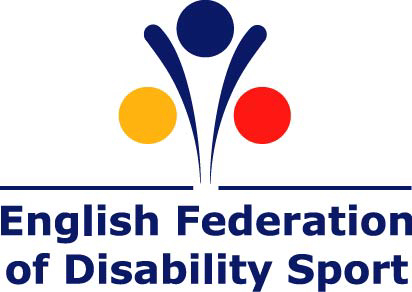 National Junior Para-Swimming Championships (25m) 2017(co-ordinated by English Federation of Disability Sport)Event Information PackRun under EFDS Swimming Rules –(EFDS have adopted the IPC Swimming Rules with some additions)These can be downloaded from the IPC Website www.ipc-swimming.orgLOCATION:	Sunderland Aquatic Centre, Stadium Park, Sunderland,
SR5 1SUDATE:				Saturday 24th and Sunday 25th June 2017SESSIONS:			Saturday:		Session One		9amSession Two		2pmSunday: 		Session Three		9am			Session Four		2pmEntry deadline 10 May 2017 – 12pm:		 			£12 per eventAll entries must be made via the online entry system. Closing date for entries is 12 noon Friday 10th May 2017Additional/Late Entries after the deadline: 		£24 per event	Additional Swims, for swimmers who have already entered before 12 Noon on Friday 10th May and late entries will be accepted after the closing date, up until Wednesday 21st June at 12 noon this will be at a cost of £24 per event.Free eventsThe first 4 events entered will be at full cost prior to and after the 10 May 2017 at £12, for swimmers wanting to swim more than four races entry to these events prior to the 10 May 2017 will be freePara-Swimming ConditionsChampionship Information2 age groups will operate.  Group A – Aged between 10-13 on the 31st December 2017Group B – Aged between 14-16 on the 31st December 2017All events will be heat declared winner (HDW)International Swimmers are welcome to enter but must have an International Classification that is held on the IPC Swimming database. Eligibility All GB competitors must be registered as members of a swimming club affiliated to the Amateur Swimming Association (ASA) Scottish ASA (SASA) or Welsh ASA (WASA) at the time of entry.Must hold a category 2 membership or equivalent  All competitors must be at least 10 years of age on the 31st December 2017Male and Female races will be swam separately.Functional (S1-S10, SB1-SB9, SM1-SM10)All competitors must have an authorised British Swimming or IPC Swimming classification, which is held on the British Swimming or IPC Swimming classification database at the time of entry, with the exception of those on the list for classification immediately preceding the competition.Visual (S11-S13, SB11-SB13, SM11-SM13)All competitors must have an authorised British Blind Sport or IBSA Swimming classification, which is held on the British Swimming or IPC Swimming classification database at the time of entry. Intellectual (S14, SB14, SM14)All competitors must have an authorised UKSA or INAS-FID Registration, which is held on the UKSAPLD database at the time of entry.  Deaf (S15, SB15, SM15)All competitors must have an authorised UK Deaf Sport or GB Deaf Swim Certificate or CISS/ICSD classification, which is held on the UK Deaf Sport or CISS/ICSD classification database at the time of entry.S65&S64Swimmers who are Nationally but not Internationally classified as S15 or S14 will show on the online entry system S65 and S64 respectively. This is simply to allow these swimmers to use the online entry system, they will not be swimming in separate classes at the event.S99Swimmers who are awaiting classification will show on the online entry system as S99. Only swimmers called for classification at the championship will be eligible to enter as an S99. Swimmers should enter via the online system and the Classification Coordinator at British Swimming will contact those selected for classification following the closing date of the competition.S99 swimmers are entering only for the purpose of classification, they will be required to pay for their events but will be refunded id they are found not be eligible.Please contact classification@swimming.org for more information.EntriesAll entries will be made online, no other entries will be acceptedSwimmers on the classification waiting list need to enter online by Wednesday 10th May to be eligible to be called for classificationImproved entry times will not be accepted after the closing dateQualifying times must have been achieved in the 12 months immediately preceding the closing date and may be achieved in either a long course or a short course pool. Times must be achieved at licensed meets, times from time trials will not be accepted.  Fines may be imposed for competitors who swim outside the qualifying time.There is no minimum standard for entry into S,SB,SM1-4No refunds will be given if withdrawal occurs.No late entries after 21st June will be accepted.Entry fees are as follows:Entries made before 12 noon on 10th May 2017:		 	£12 per eventEntries made between 12 noon 10th May & 12 noon 21st June:	£24 per event	Athletes accreditation passes will be available to collect at reception from 4pm the day before the competition or on the day of the competition.WithdrawalsWithdrawals for the first day’s competition must be made by 12:00 on the day before competition starts.Withdrawals for subsequent sessions must be made by the end of the last session before the proceeding session of competition.Under exceptional circumstances, withdrawals due to medical reasons may be made on the day of competition, up to 45 minutes before the session commences on the official form, which is available from the recorders desk.  Failure to do so will incur a £10 fine for each inappropriate withdrawal.Swimmers with any outstanding fines will not be eligible to compete at further DSE competitions until the outstanding amount has been paid.Failure to provide notification of withdrawal suspends the swimmer from participation in the remaining events of the competition.  In the event that this sanction cannot be enforced at the same championships, an extended suspension may be considered.MedalsMedals shall be awarded for the first 3 placed competitors in each individual classification for each event.  If there is only one competitor in any one class in an event the swimmer needs to improve on their entry time in order to medal.Presentations will be made for the outstanding performers both Male and Female competitors who achieve the greatest number of British Para-Swimming points in any single event.AccreditationAll poolside coaches and personal care attendants must have accreditation. Coach/staff accreditation costs £10 per personAll coaches, team staff and personal care attendants must conform to the EFDS Safeguarding Policy and must complete a ‘Self Declaration Form’, this will be emailed out after receipt of paymentPlease apply for coach accreditation through following link: Coaches PassPlease note that only coaches and authorised personal care attendants can apply for accreditations.All other supporters can purchase spectator tickets on the following link: Spectator ticketsPersonal care attendants will only be permitted for swimmers in the following classes: S1-4 and S11. Accreditations for personal care attendants are free and will be the same as the swimmer for whom they have personal care responsibilities.Passes can be collected from Sunderland Aquatics Centre from 4pm-7pm on Friday 23rd June 2017N.B	Reminder to support staffSupport staff shall not coach the competitor while assisting or tapping.  If such coaching occurs, the competitor shall be disqualified.For Functional Classification swimmers, support staff are in place solely to assist the swimmer on entry, exit and at the start and shall not verbally communicate with the swimmer.Doping Control When entering the competition, the system will check to see if you have filled in a British swimming drug acceptance form. If you have not filled one in previously the form will be need to be filled in and return. This is automatically populated and produced, in the application process. This form needs to be completed and returned before you can enter the competition. If the Athlete is under 18 then a parent or guardian needs to complete the form. Print this form off and return to ASA Memberships, 3 Oakwood Drive, SportPark, Loughborough, LE11 5EB or scan a copy and email to renewals@swimming.org It is the responsibility of each athlete to comply with the Anti-Doping Rules of British Swimming while at this event.  The Anti-Doping Rules of British Swimming can be viewed at www.britishswimming.orgAs a condition of entry competitors agree if selected for testing to submit to Doping Control under the jurisdiction of British Swimming.Results management for any Anti-Doping Rule Violation will remain the responsibility of the applicable National Federation.Athletes on the World Class Pathway are responsible for ensuring that they have a valid Therapeutic Use Exemption (TUE) to use any substance that is considered prohibited under the current World Anti-Doping Code Prohibited ListOther British Swimming or home nations athletes will need to apply for a retroactive TUE following doping control to use any substance that is considered prohibited under the current World Anti-Doping Code Prohibited ListInternational athletes attending will be required to conform to their own Governing Body proceduresCompetitors Code of ConductWe have a responsibility to promote high standards of behaviour in the sport. Competitors and staff will at all times be expected to adhere to the following minimum standard of behaviour and conduct.Respect the spirit of fair playTake responsibility for my own behaviourRespect the rights and dignity of others and never be involved in discrimination of any kindNever use inappropriate language or gesturesAlways behave in a considerate way towards fellow participants, officials, classifiers, event organisers and venue/hotel staffProtect others from verbal or physical abuse and threatening and intimidating behaviourNever take part under the influence of alcohol or drugsThe Event Manager reserves the right to withdraw competitors from the event if they do not keep to the contract. We do hope this will not be necessary.Event TimetableAll events are Male and FemaleSaturday 24th June 2017Session 1 Mixed warm up 7:30am Start 9am  Session 1 Mixed warm up 7:30am Start 9am  S1-S15 100m Freestyle SB4-SB15 100m Breaststroke SB1-SB3 50m Breaststroke S1-S15 100m Freestyle SB4-SB15 100m Breaststroke SB1-SB3 50m Breaststroke Session 2 Mixed warm up 1pmStart 2pmS1-S15 50m Freestyle SM5-SM15 200m Individual Medley SM1-SM4 150m Individual Medley Session 2 Mixed warm up 1pmStart 2pmS1-S15 50m Freestyle SM5-SM15 200m Individual Medley SM1-SM4 150m Individual Medley Session 2 Mixed warm up 1pmStart 2pmS1-S15 50m Freestyle SM5-SM15 200m Individual Medley SM1-SM4 150m Individual Medley Session 2 Mixed warm up 1pmStart 2pmS1-S15 50m Freestyle SM5-SM15 200m Individual Medley SM1-SM4 150m Individual Medley Sunday 25th June 2017Session 3 Mixed warm up 7:30am Start 9am  Sunday 25th June 2017Session 3 Mixed warm up 7:30am Start 9am  Sunday 25th June 2017Session 3 Mixed warm up 7:30am Start 9am  Sunday 25th June 2017Session 3 Mixed warm up 7:30am Start 9am  S1-S2 & S6-S15 100m Backstroke S8-S15 100m Butterfly S1-S7 50m Butterfly Session 4 Mixed warm up 1pmStart 2pmS1-S5 & S14 200m Freestyle S6-S13 & S15 400m Freestyle S1-S5 50m Backstroke